Решить 7 задач по Механике сплошных сред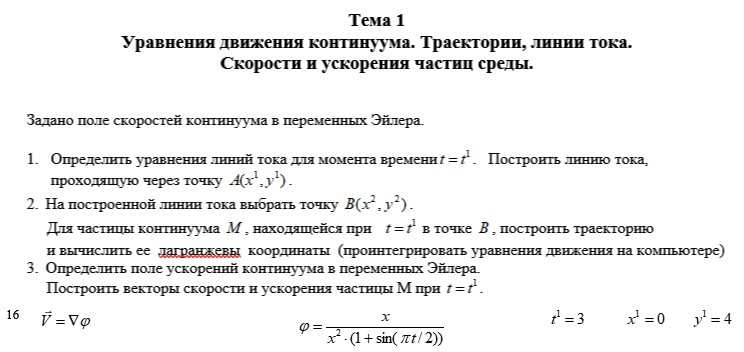 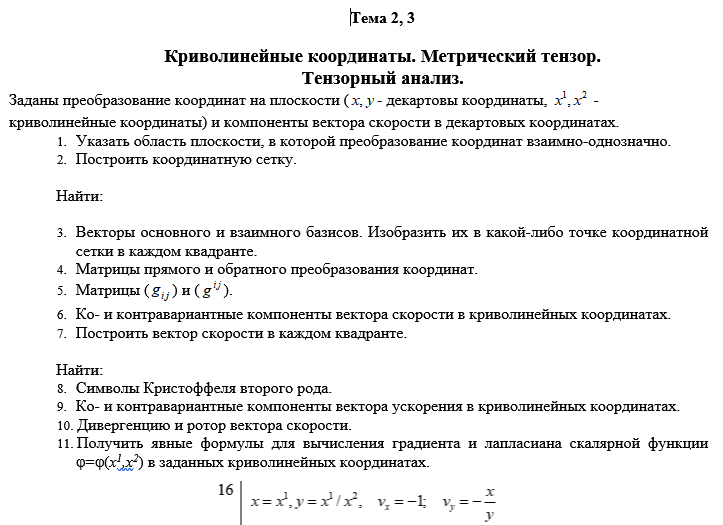 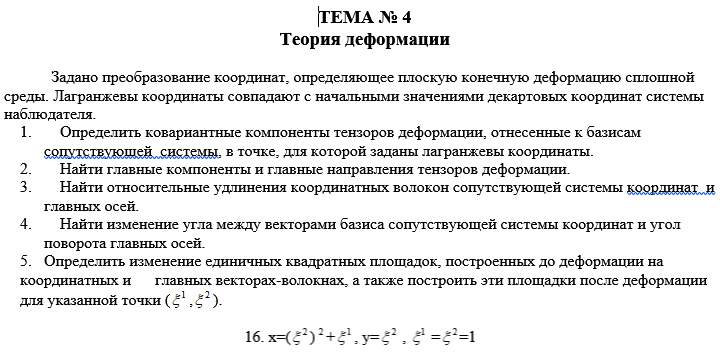 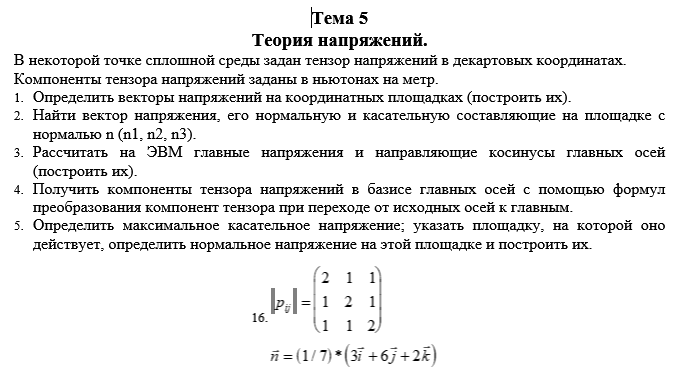 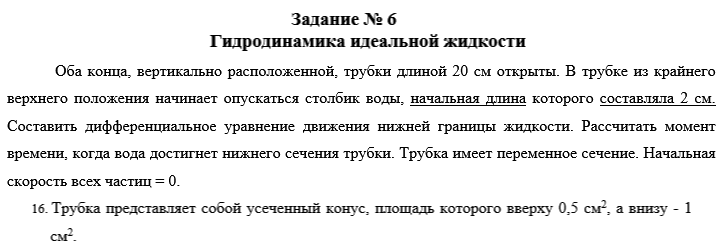 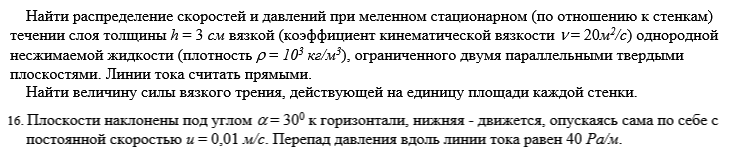 